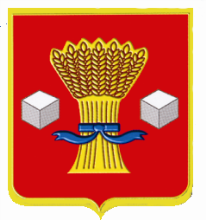 АдминистрацияСветлоярского муниципального района Волгоградской областиПОСТАНОВЛЕНИЕот   08.10.2018                   № 1810/1 О внесении изменений в административный регламент администрации Светлоярского муниципального района Волгоградской области «Предоставление земельных участков в собственность бесплатно для ведения садоводства в садоводческом некоммерческом товариществе», утвержденный постановлением администрации Светлоярского муниципального района Волгоградской области от 20.06.2016 № 891В соответствии с Федеральными законами от 06.10.2003 № 131-ФЗ «Об общих принципах организации местного самоуправления в Российской Федерации», от 27.07.2010 № 210-ФЗ «Об организации предоставления государственных и муниципальных услуг», постановлением Правительства Российской Федерации, от 25.08.2012 № 852 «Об утверждении Правил использования усиленной квалифицированной электронной подписи при обращении за получением государственных и муниципальных услуг и о внесении изменения в Правила разработки и утверждения административных регламентов предоставления государственных услуг», руководствуясь Уставами Светлоярского муниципального района Волгоградской области, п о с т а н о в л я ю:Внести в административный регламент Светлоярского муниципального района Волгоградской области «Предоставление земельных участков в  собственность бесплатно для ведения садоводства в садоводческом некоммерческом товариществе», утвержденный постановлением администрации Светлоярского муниципального района Волгоградской области от 20.06.2016 № 891, изменения согласно приложению к настоящему постановлению.Считать настоящее постановление неотъемлемой частью постановления администрации Светлоярского муниципального района Волгоградской области от 20.06.2016 № 891 «Об утверждении административного регламента администрации Светлоярского муниципального района Волгоградской области «Предоставление земельных участков в  собственность бесплатно для ведения садоводства в садоводческом некоммерческом товариществе».Отделу по муниципальной службе, общим и кадровым вопросам администрации Светлоярского муниципального района Волгоградской области (Иванова Н.В.):- направить настоящее постановление для опубликования в районной газете «Восход»;- разместить настоящее постановление в сети «Интернет» на официальном сайте Светлоярского муниципального района Волгоградской области.Настоящее постановление вступает в силу с момента его опубликования.Контроль над исполнением настоящего постановления возложить на заместителя главы Светлоярского муниципального района Волгоградской области Горбунова А.М.Глава муниципального района                                                           Т.В. РаспутинаЛемешко И.А.